消费品召回公告生产者名称汕头市澄海区凌盛玩具厂汕头市澄海区凌盛玩具厂汕头市澄海区凌盛玩具厂汕头市澄海区凌盛玩具厂汕头市澄海区凌盛玩具厂召回实施时间2019年4月15日至2019年7月15日2019年4月15日至2019年7月15日2019年4月15日至2019年7月15日2019年4月15日至2019年7月15日2019年4月15日至2019年7月15日产品名称充电器品牌/型号/规格XQ-048250生产起止日期2015年10月生产批号/批次/召回数量500个产品描述及外观照片该充电器是遥控车（NO.1608）配套用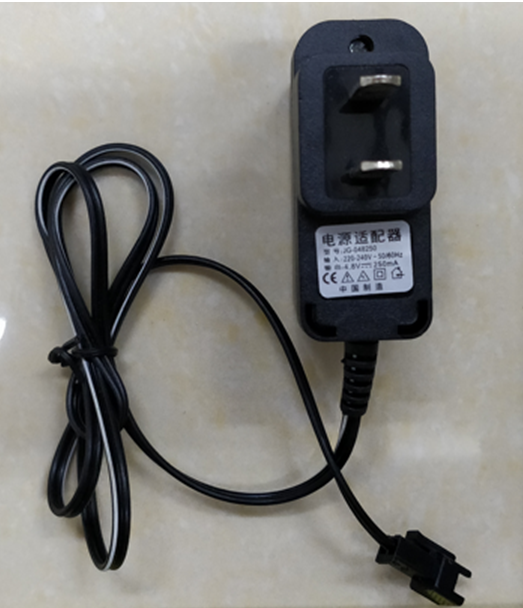 该充电器是遥控车（NO.1608）配套用该充电器是遥控车（NO.1608）配套用该充电器是遥控车（NO.1608）配套用该充电器是遥控车（NO.1608）配套用缺陷描述及缺陷部位照片电击防护、发热、电气强度、结构、爬电距离、电气间隙和贯通绝缘距离项目不符合安全要求。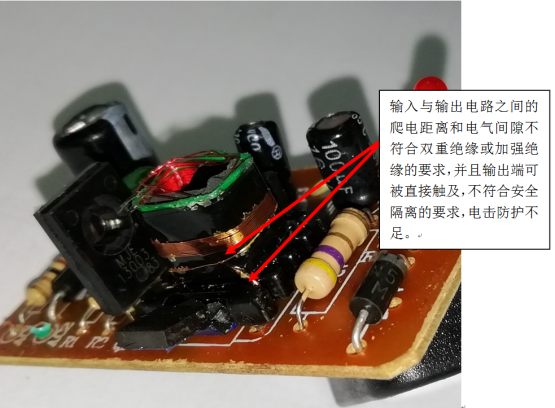 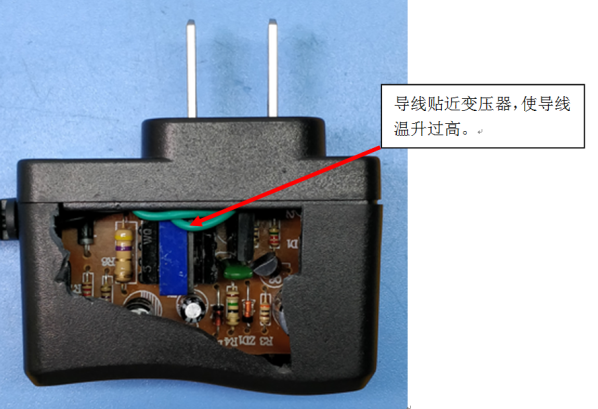 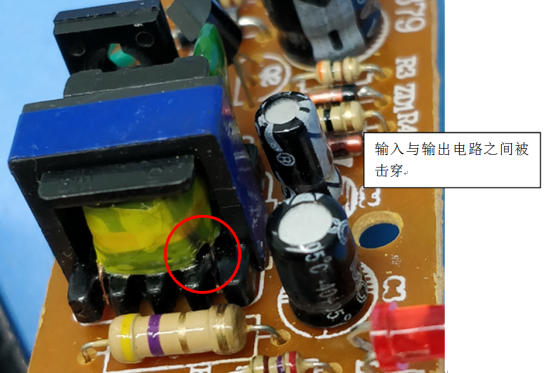 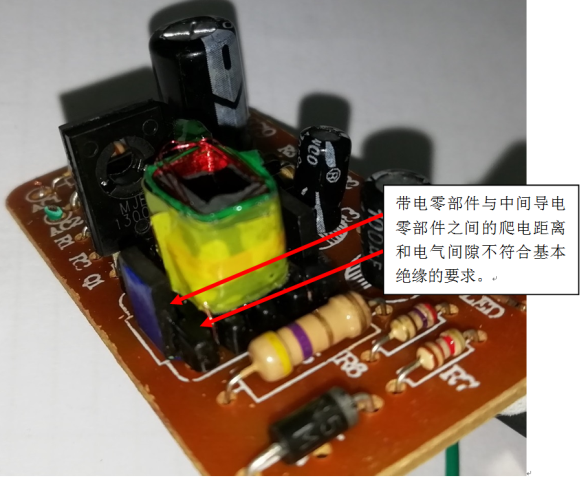 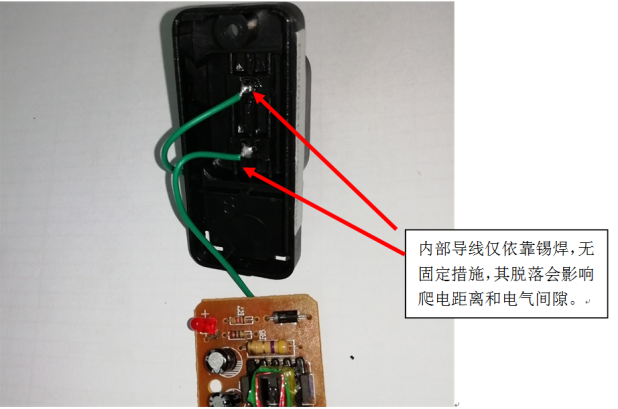 电击防护、发热、电气强度、结构、爬电距离、电气间隙和贯通绝缘距离项目不符合安全要求。电击防护、发热、电气强度、结构、爬电距离、电气间隙和贯通绝缘距离项目不符合安全要求。电击防护、发热、电气强度、结构、爬电距离、电气间隙和贯通绝缘距离项目不符合安全要求。电击防护、发热、电气强度、结构、爬电距离、电气间隙和贯通绝缘距离项目不符合安全要求。可能造成的后果可能发生起火、触电危险，导致人身伤害和其他财产损失。可能发生起火、触电危险，导致人身伤害和其他财产损失。可能发生起火、触电危险，导致人身伤害和其他财产损失。可能发生起火、触电危险，导致人身伤害和其他财产损失。可能发生起火、触电危险，导致人身伤害和其他财产损失。召回措施退货处理退货处理退货处理退货处理退货处理投诉索赔情况无无无无无事故及人员伤亡情况无无无无无通知消费者方式消费者可以通过微信公众号：凌盛玩具，天猫：凌盛玩具旗舰店（https://lingshengwanju.tmall.com/）或拨打工厂售后电话：13342752456，了解该召回产品的具体信息消费者可以通过微信公众号：凌盛玩具，天猫：凌盛玩具旗舰店（https://lingshengwanju.tmall.com/）或拨打工厂售后电话：13342752456，了解该召回产品的具体信息消费者可以通过微信公众号：凌盛玩具，天猫：凌盛玩具旗舰店（https://lingshengwanju.tmall.com/）或拨打工厂售后电话：13342752456，了解该召回产品的具体信息消费者可以通过微信公众号：凌盛玩具，天猫：凌盛玩具旗舰店（https://lingshengwanju.tmall.com/）或拨打工厂售后电话：13342752456，了解该召回产品的具体信息消费者可以通过微信公众号：凌盛玩具，天猫：凌盛玩具旗舰店（https://lingshengwanju.tmall.com/）或拨打工厂售后电话：13342752456，了解该召回产品的具体信息其他信息相关用户也可以登录广东省市场监督管理局网站（http://amr.gd.gov.cn/），或拨打广东省市场监督管理局缺陷产品管理中心热线电话：020-89232663，了解更多信息。相关用户也可以登录广东省市场监督管理局网站（http://amr.gd.gov.cn/），或拨打广东省市场监督管理局缺陷产品管理中心热线电话：020-89232663，了解更多信息。相关用户也可以登录广东省市场监督管理局网站（http://amr.gd.gov.cn/），或拨打广东省市场监督管理局缺陷产品管理中心热线电话：020-89232663，了解更多信息。相关用户也可以登录广东省市场监督管理局网站（http://amr.gd.gov.cn/），或拨打广东省市场监督管理局缺陷产品管理中心热线电话：020-89232663，了解更多信息。相关用户也可以登录广东省市场监督管理局网站（http://amr.gd.gov.cn/），或拨打广东省市场监督管理局缺陷产品管理中心热线电话：020-89232663，了解更多信息。